Приложение 1Инструкционно-технологическая карта поделки-броши «Цветок»№п/пПоследовательность изготовления поделкиОписание изготовления поделки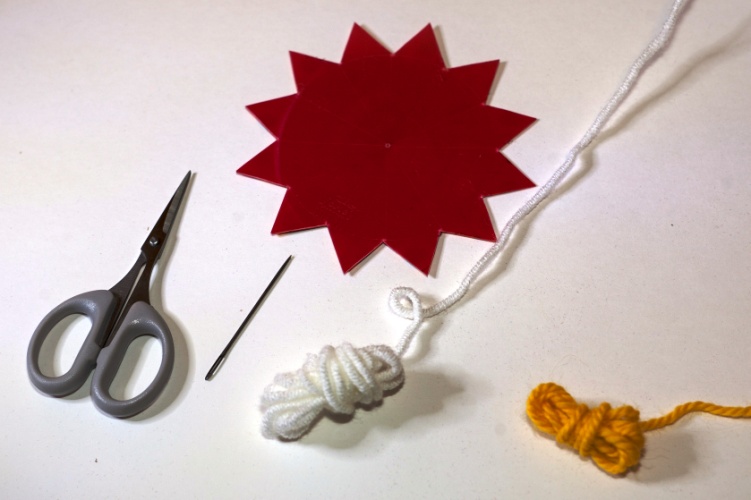 Материалы и инструменты:пластиковая «звёздочка», ножницы, нитки шерстяные толстые цветные, гобеленовая (затупленная) игла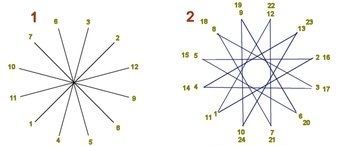 Схемы заполнения окружности диаметрами и длинными хордами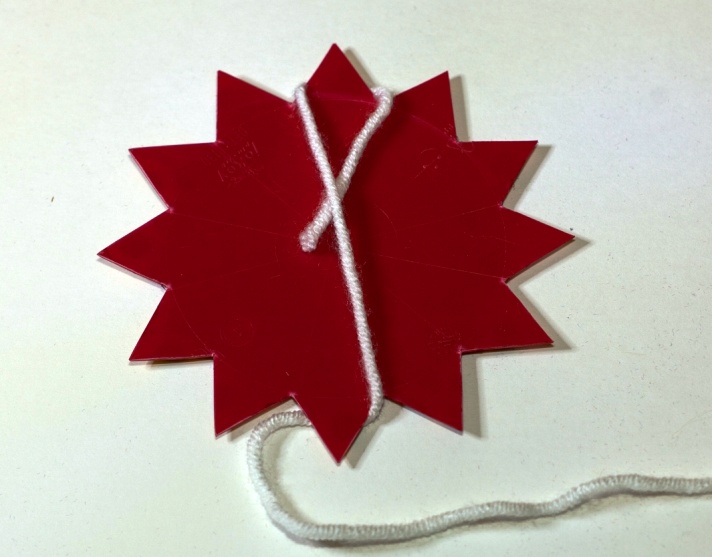 Порядок обвивания нитью углов «звёздочки» соответствует в изонити схеме заполнения окружности диаметрами. Положить конец белой нити на середину «звёздочки», прижать пальцем.  Обвить верхний угол нитью, протянуть её через середину к противоположному нижнему углу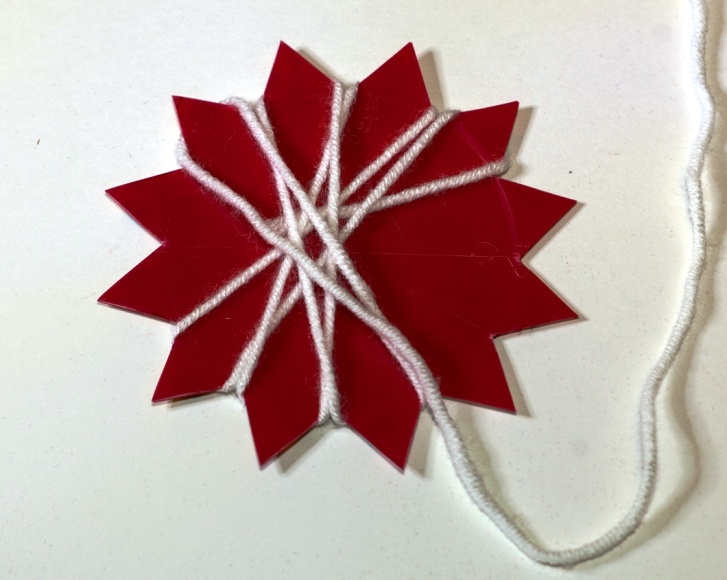 Продолжать обвивать углы «звёздочки» нитью против часовой стрелки (в данном случае), следуя схеме заполнения окружности.  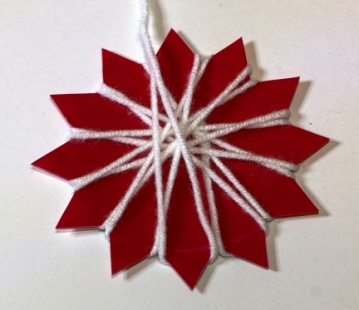 Когда все углы основы будут обвиты, нить отрезают и прячут её конец в середине намотки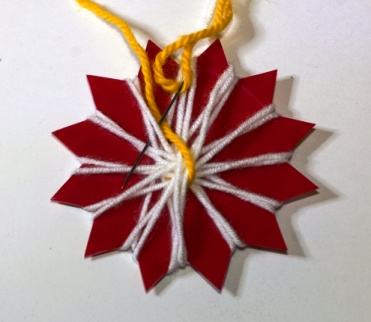 Обвить каждый луч лепестка будущего цветка нитью другого цвета так же, как обвивались лучи «звёздочки». 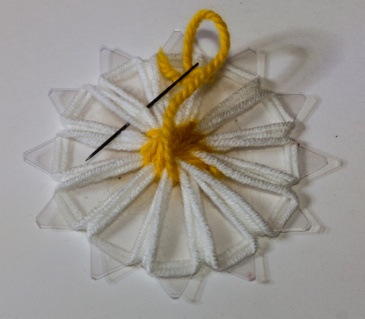 Нить необходимо натягивать после каждого стежка для формирования ровной и плотной середины цветка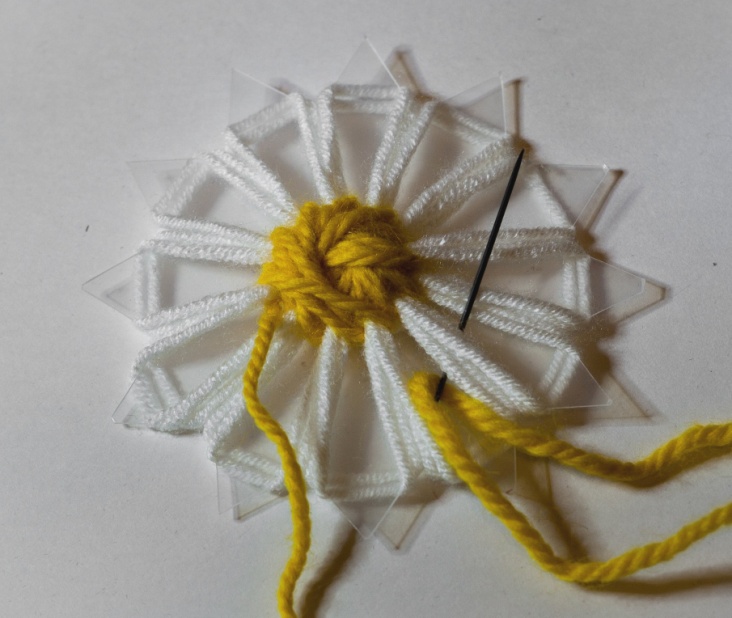 Следующий шаг – создание красивой розетки вокруг середины цветка. Для этого необходимо продолжать обвивать лучи цветка цветной нитью по схеме заполнения окружности, но не диаметрами, а короткими хордами для образования отверстия в центре7.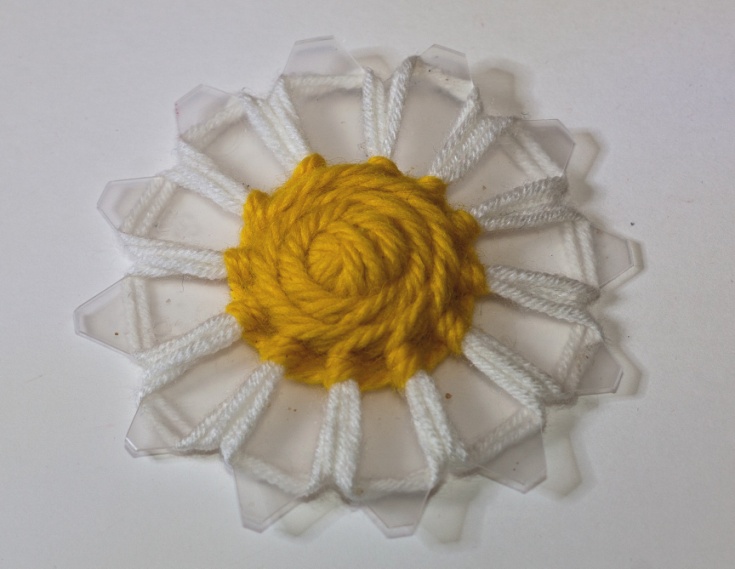 Для закрепления розетки по её краю можно прошить 1-2 круга швом «назад иголку», обвивая лучи. Обрезать нить и спрятать её конец внутри розетки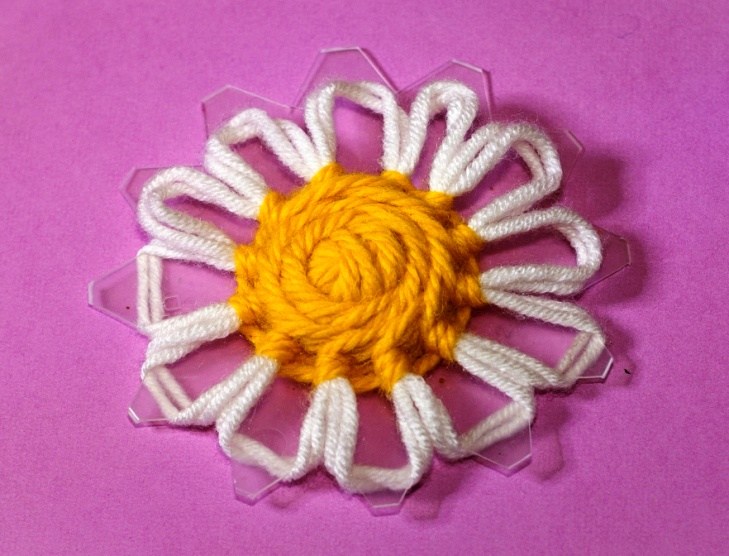 Цветок готов. Чтобы снять его с пластиковой основы, необходимо сгибать уголки «звёздочки» в сторону лицевой стороны цветка, сбрасывая нить лепестка. При этом «лучи» пластиковой основы массируют кончики пальцев, что благотворно сказывается на развитии моторики учащегося.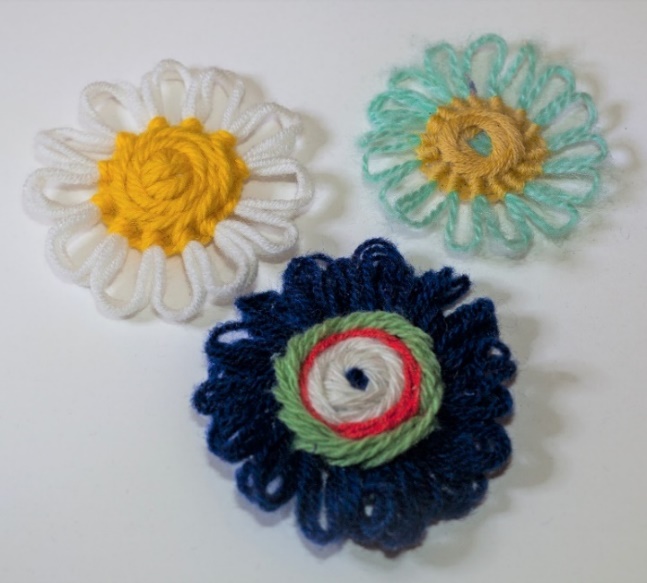 Варианты выполнения серединки цветка99.8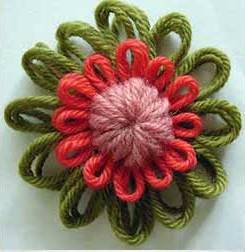 Цветок можно сделать многослойным, если использовать пластиковую основу разного диаметра 